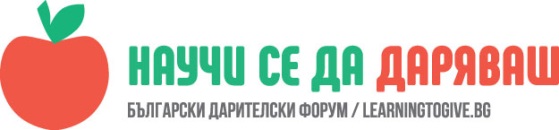 УРОК: Подари книга на своето училище!Милена Цанева преподавател  в ОУ“ Отец Паисий“, СилистраЧасът е проведен в 6 „б“ клас на 30.04.2018г.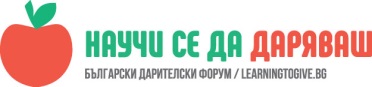 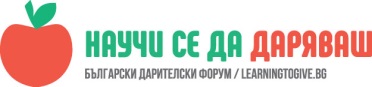 Децата ще имат възможност да споделят със своите съученици ,коя е тяхната любима книга.Ще разкажат накратко за нея и автора.Учениците от класа ще създадат инициатива"Подари книга за своето училище!".Ще посетят училищната библиотека и ще предадат книгите на училищния библиотекар.Описание Започнах урока като разказах за моята любима книга.Проведох следните дейности:Децата разказаха за своята любима книга и любим геройПосетихме училищната библиотека и разказахме за нашата инициативаВсяко дете донесе книжка от вкъщиДарихме събраните книжки на училищната библиотекаПодари книга – провокирай интереса към четенето на книги.